相良村フランス語教室相良村教育委員会及び相良村公民館では、フランス語教室を開催します。ＡＬＴのベレニス・ジャンヌ先生と一緒にフランス語やフランスの文化について学習します。ぜひご参加ください。　　　　　　　　初心者も大歓迎です！〇開催日時　令和4年6月～令和5年3月　毎週木曜日午後7時30分～午後9時00分※開催日程及び場所については後日受講者宛て通知いたします。〇対象　18歳以上の者（高校の生徒は除く。）〇参加費用　無料（テキスト代5000円程度を必要に応じて徴収する場合があります。）〇申し込み　以下のどちらかの方法によりお申し込みください。教育委員会にて　申込書に必要事項を記入の上提出ください。メールにて　氏名・住所・連絡先・年齢・申込み理由を記入し、kyouiku＠sagara.kumamoto.jpまで送信ください。〇申込み期限　申し込み期限を5月３１日（火）までとします。定員に達しない場合、途中からの申込も可能です。ご相談ください。教育委員会では英会話教室（初級クラス・会話クラス）も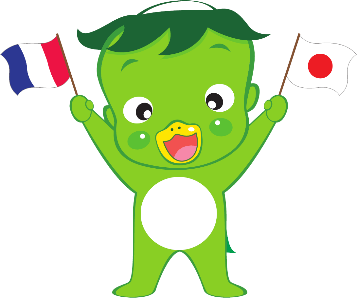 開催しています。参加希望の方は教育委員会までご連絡ください。【問い合わせ先】相良村教育委員会社会教育係　　0966-35-1039回　覧回　覧